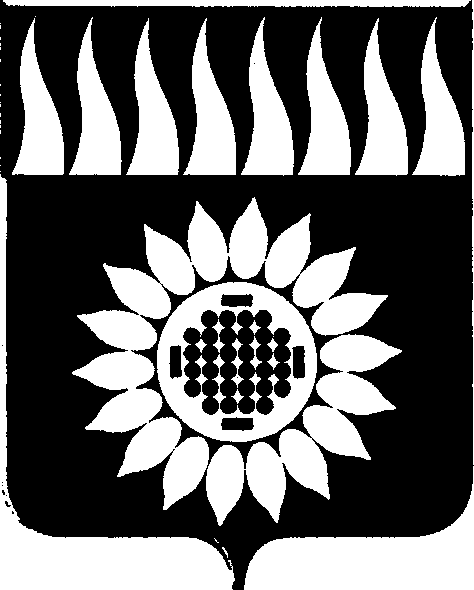 ГОРОДСКОЙ ОКРУГ ЗАРЕЧНЫЙД У М Ашестой  созыв_____________________________________________________________________________________________________СЕМЬДЕСЯТ ШЕСТОЕ ОЧЕРЕДНОЕ ЗАСЕДАНИЕР Е Ш Е Н И Е26.11.2020 № 90-РО признании утратившим силу Порядка увольнения (освобождения от должности) лиц, замещающих муниципальные должности в органах местного самоуправления городского округа Заречный, в связи с утратой доверия      В соответствии с Федеральным законом от 06.10.2003 года №131-ФЗ «Об общих принципах организации местного самоуправления в Российской Федерации»,  на основании статей 25, 45 Устава городского округа Заречный        Дума решила:        1. Признать утратившим силу Порядок увольнения (освобождения от должности) лиц, замещающих муниципальные должности в органах местного самоуправления городского округа Заречный, в связи с утратой доверия, утвержденный решением Думы от 30.08.2018 № 85-Р.       2. Опубликовать настоящее решение в установленном порядке и разместить на официальном сайте Думы городского округа Заречный.Председатель Думы городского округа                                         А.А. КузнецовГлава городского округа                                                                   А.В. Захарцев